Регламент Новгородского триатлона 2021
9:00 - 9:50 регистрация и выдача стартовых пакетов для участников групп 1, 2, 3, 4 и 13, 14, 15, а также участников народного* старта 200/5/1 (вне зачёта) в холле бассейна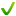 10:00 проход на чашу бассейна 
10:00 - 10:40 регистрация и выдача стартовых пакетов для участников групп 5 - 12 и эстафет в холле бассейна
10 : 15 старт плавательного этапа для групп 1, 2, 3, 4 и 13, 14, 15, а также участников народного* старта 200/5/1 (вне зачёта)
Обращаем внимание - дети 1 и 2 группы плывут 25 метров, едут 500 метров и бегут 200 метров.

10:40 проход на чашу бассейна для групп 5 - 12 и эстафет
10:45 - 11:10 разминка в воде
11:10 - 14:00 старт плавательного этапа для участников 5 - 12 групп и эстафеты (750 м)

12:00 - 14:00 трансфер участников на место стартового городка
14:35 Церемония открытия

15:10 старт вело и бегового этапа групп 1 и 2 (500 м вело / 200 м бег)
15:20 старт вело и бегового этапа 3 группы (1 км вело / 500 бег)
15:30 старт вело и бегового этапа групп 4, 13, 14, 15, а также участников народного* старта 200/5/1 (вне зачёта)(5 км вело / 1 км бег)
16:10 старт вело и бегового этапа 5 - 12 групп и эстафеты (20 км вело/ 5 км бег)

16:30 награждение победителей и призёров 1,2,3,4 групп + народного* старта
17:50 закрытие трассы
18:00 награждение победителей и призёров 5 - 16 групп и эстафеты.
*народный старт - дистанция 200/5/1, идущая вне зачёта кубка.